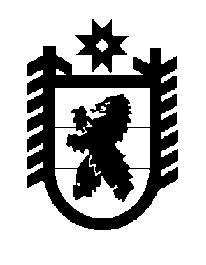 Российская Федерация Республика Карелия    ПРАВИТЕЛЬСТВО РЕСПУБЛИКИ КАРЕЛИЯПОСТАНОВЛЕНИЕот 18 февраля 2019 года № 67-Пг. Петрозаводск О внесении изменений в постановление Правительства 
Республики Карелия от 27 ноября 2012 года № 355-П 
Правительство Республики Карелия п о с т а н о в л я е т:Внести в Положение о региональном государственном ветеринарном надзоре на территории Республики Карелия, утвержденное постановлением Правительства Республики Карелия от 27 ноября 2012 года № 355-П «Об утверждении Положения о региональном государственном ветеринарном надзоре на территории Республики Карелия» (Собрание законодательства Республики Карелия, 2012, № 11, ст. 2033; 2013, № 8, ст. 1468), следующие изменения: 1) дополнить пунктами 15 – 20 следующего содержания:«15. При организации государственного ветеринарного надзора в отношении юридических лиц и индивидуальных предпринимателей применяется риск-ориентированный подход.В целях применения уполномоченным органом риск-ориентированного подхода при осуществлении государственного ветеринарного надзора деятельность юридических лиц, индивидуальных предпринимателей в соответствии с Правилами отнесения деятельности юридических лиц и индивидуальных предпринимателей и (или) используемых ими производственных объектов к определенной категории риска или определенному классу (категории) опасности, утвержденными постановлением Правительства Российской Федерации от 17 августа 2016 года № 806                            «О применении риск-ориентированного подхода при организации отдельных видов государственного контроля (надзора) и внесении изменений в некоторые акты Правительства Российской Федерации»  (далее – Правила), подлежит отнесению к определенной категории риска на основании критериев отнесения деятельности юридических лиц, индивидуальных предпринимателей к определенной категории риска согласно приложению к настоящему Положению.16. Отнесение деятельности юридических лиц, индивидуальных предпринимателей к определенной категории риска, а также пересмотр решения об отнесении деятельности юридических лиц, индивидуальных предпринимателей к определенной категории риска осуществляется руководителем уполномоченного органа либо лицом, исполняющим его обязанности.Юридические лица, индивидуальные предприниматели вправе подать в уполномоченный орган в установленном Правилами порядке заявление об изменении присвоенной ранее его деятельности категории риска.17. Уполномоченный орган ведет перечень юридических лиц, индивидуальных предпринимателей, деятельность которых отнесена к категориям риска (далее – перечень).Перечень содержит следующую информацию:полное наименование юридического лица, фамилия, имя и отчество (при наличии) индивидуального предпринимателя;основной государственный регистрационный номер;индивидуальный номер налогоплательщика;местонахождение юридического лица или индивидуального предпринимателя;реквизиты решения о присвоении деятельности юридических лиц, индивидуальных предпринимателей категории риска, указание на категорию риска.18. Деятельность юридических лиц, индивидуальных предпринимателей, которой не присвоена определенная категория риска, считается отнесенной к категории низкого риска.19. Уполномоченный орган с учетом требований законодательства о защите государственной тайны размещает на своем официальном сайте в  информационно-телекоммуникационной сети «Интернет» и поддерживает в актуальном состоянии следующую информацию из перечня в отношении юридических лиц, индивидуальных предпринимателей, деятельности которых присвоена категория высокого риска:полное наименование юридического лица, фамилия, имя и отчество (при наличии) индивидуального предпринимателя;основной государственный регистрационный номер;индивидуальный номер налогоплательщика;местонахождение юридического лица или индивидуального предпринимателя;указание на категорию риска, дата принятия решения об отнесении деятельности юридического лица или индивидуального предпринимателя к определенной категории риска.По запросу юридических лиц, индивидуальных предпринимателей уполномоченный орган в установленном Правилами порядке предоставляет информацию о категории риска, присвоенной их деятельности, а также сведения, использованные при отнесении их деятельности к определенной категории риска.20. Проведение плановых проверок в отношении юридических лиц, индивидуальных предпринимателей в зависимости от присвоенной их деятельности категории риска осуществляется со следующей периодичностью:для категории высокого риска – один раз в 2 года;для категории среднего риска – не чаще чем один раз в 3 года;для категории низкого риска – плановые проверки не проводятся.»;2) дополнить приложением следующего содержания:«Приложение к Положению о региональномгосударственном ветеринарном надзоре на территории Республики КарелияКритерии отнесения деятельности юридических лиц, индивидуальных предпринимателей к определенной категории риска при осуществлении регионального государственного ветеринарного надзора на территории 
Республики Карелия1. Отнесение деятельности юридических лиц, индивидуальных предпринимателей к определенной категории риска осуществляется с учетом следующих критериев:степень тяжести потенциальных негативных последствий возможного несоблюдения юридическими лицами, индивидуальными предпринимателями требований, установленных федеральными законами и принимаемыми в соответствии с ними иными нормативными правовыми актами Российской Федерации, законами и иными нормативными правовыми актами Республики Карелия (далее  – обязательные требования);вероятность несоблюдения юридическими лицами, индивидуальными предпринимателями обязательных требований.2. Степень тяжести потенциальных негативных последствий возможного несоблюдения юридическими лицами, индивидуальными предпринимателями обязательных требований определяется в зависимости от вида осуществляемой ими деятельности и периода времени, прошедшего с последнего случая возникновения (регистрации) на территории производственного объекта заразных, в том числе особо опасных, болезней животных, по которым могут устанавливаться ограничительные мероприятия (карантин).3. В целях определения степени тяжести потенциальных негативных последствий возможного несоблюдения юридическими лицами, индивидуальными предпринимателями обязательных требований видам  осуществляемой ими деятельности присваиваются следующие балльные оценки:утилизация трупов животных и продуктов животного происхождения; выращивание, содержание и (или) обращение домашних, диких, экзотических, зоопарковых животных, пушных зверей; разведение, выращивание, содержание и (или) обращение сельскохозяйственных животных, птицы, рыбы и других гидробионтов; убой животных, первичная переработка и производство необработанных пищевых продуктов; переработка технической продукции животного происхождения – 5 баллов;заготовка, хранение и (или) переработка сырья животного происхождения  
– 4 балла;хранение сырья и продукции животного происхождения; оптовая, розничная торговля продукцией животного происхождения, в том числе необработанной пищевой продукцией – 3 балла;производство и (или) обращение кормов и кормовых добавок животного и растительного происхождения – 2 балла;переработка продукции пчеловодства;  разведение непродуктивных животных; ветеринарные клиники – 1 балл. При осуществлении юридическими лицами, индивидуальными предпринимателями нескольких видов деятельности одновременно им присваивается наибольшая балльная оценка, предусмотренная настоящим пунктом для видов деятельности, осуществляемых юридическими лицами, индивидуальными предпринимателями.4. В целях определения степени тяжести потенциальных негативных последствий возможного несоблюдения юридическими лицами, индивидуальными предпринимателями обязательных требований в зависимости от периода времени, прошедшего с последнего случая возникновения (регистрации) на территории производственного объекта заразных, в том числе особо опасных, болезней животных, по которым могут устанавливаться ограничительные мероприятия (карантин), деятельности юридических лиц, индивидуальных предпринимателей присваиваются следующие балльные оценки:по истечении менее одного года с последнего случая возникновения (регистрации) на территории производственного объекта заразных, в том числе особо опасных, болезней животных, по которым могут устанавливаться ограничительные мероприятия (карантин), – 5 баллов;по истечении одного и более года, но менее двух лет с последнего случая возникновения (регистрации) на территории производственного объекта заразных, в том числе особо опасных, болезней животных, по которым могут устанавливаться ограничительные мероприятия (карантин), – 4 балла;по истечении двух и более, но менее трех лет с последнего случая возникновения (регистрации) на территории производственного объекта заразных, в том числе особо опасных, болезней животных, по которым могут устанавливаться ограничительные мероприятия (карантин), – 3 балла;по истечении трех и более, но менее четырех лет с последнего случая возникновения (регистрации) на территории производственного объекта заразных, в том числе особо опасных, болезней животных, по которым могут устанавливаться ограничительные мероприятия (карантин), – 2 балла;по истечении более четырех лет с последнего случая возникновения (регистрации) на территории производственного объекта заразных, в том числе особо опасных, болезней животных, по которым могут устанавливаться ограничительные мероприятия (карантин), либо в случае если заразные, в том числе особо опасные, болезни животных, по которым могут устанавливаться ограничительные мероприятия (карантин), не регистрировались – 1 балл;в случае неосуществления юридическими лицами, индивидуальными предпринимателями деятельности по содержанию, разведению и выращиванию животных – 0 баллов.5. Определение значения степени тяжести потенциальных негативных последствий возможного несоблюдения юридическими лицами, индивидуальными предпринимателями обязательных требований производится по следующей формуле:, где:S – коэффициент степени тяжести потенциальных негативных последствий возможного несоблюдения юридическими лицами, индивидуальными предпринимателями обязательных требований; К1 – балльная оценка, присвоенная виду осуществляемой юридическими лицами, индивидуальными предпринимателями деятельности в соответствии с пунктом 3 настоящих Критериев;К2 – балльная оценка, присвоенная деятельности юридических лиц, индивидуальных предпринимателей в соответствии с пунктом 4 настоящих Критериев;N – количество критериев, использованных при отнесении  деятельности юридических лиц, индивидуальных предпринимателей к определенной категории риска в соответствии с пунктами 3, 4 настоящих Критериев, значения которых не равны нулю.6. Отнесение деятельности юридических лиц, индивидуальных предпринимателей к определенной категории риска осуществляется уполномоченным органом исходя из значения коэффициента степени тяжести потенциальных негативных последствий возможного несоблюдения юридическими лицами, индивидуальными предпринимателями обязательных требований, рассчитанного в соответствии с пунктом 5 настоящих Критериев:для категории высокого риска значение коэффициента степени тяжести потенциальных негативных последствий возможного несоблюдения юридическими лицами, индивидуальными предпринимателями обязательных требований составляет 4 и более;для категории среднего риска значение коэффициента степени тяжести потенциальных негативных последствий возможного несоблюдения юридическими лицами, индивидуальными предпринимателями обязательных требований составляет от 3,9 до 2;для категории низкого риска значение коэффициента степени тяжести потенциальных негативных последствий возможного несоблюдения юридическими лицами, индивидуальными предпринимателями обязательных требований составляет от 1,9 до 0.7. В целях оценки вероятности несоблюдения юридическими лицами, индивидуальными предпринимателями обязательных требований уполномоченным органом используется информация о результатах проведенных им мероприятий по контролю за два года, предшествующие дате принятия решения об отнесении деятельности юридических лиц, индивидуальных предпринимателей к определенной категории риска.При наличии вступившего в законную силу вынесенного по составленному уполномоченным органом протоколу об административном правонарушении постановления о назначении административного наказания юридическому лицу (его должностному лицу), индивидуальному предпринимателю за совершение административного правонарушения, предусмотренного статьями 10.6 – 10.8, статьей 14.43, частями 8, 8.1 статьи 19.5, статьей 19.6   Кодекса Российской Федерации об административных правонарушениях, деятельность юридических лиц, индивидуальных предпринимателей, подлежащая в соответствии с пунктом 6 настоящих Критериев отнесению к категориям среднего и низкого риска, подлежит отнесению к категориям высокого и среднего риска соответственно.При отсутствии вступившего в законную силу вынесенного по составленному уполномоченным органом протоколу об административном правонарушении постановления о назначении административного наказания юридическому лицу (его должностному лицу), индивидуальному предпринимателю за совершение административного правонарушения, предусмотренного статьями 10.6 – 10.8, статьей 14.43, частями 8, 8.1 статьи 19.5, статьей 19.6   Кодекса Российской Федерации об административных правонарушениях, деятельность юридических лиц, индивидуальных предпринимателей, подлежащая в соответствии с пунктом 6 настоящих Критериев отнесению к категориям высокого и среднего риска, подлежит отнесению к категориям среднего и низкого риска соответственно. 8. Деятельность юридических лиц, индивидуальных предпринимателей, осуществляемая на производственных объектах, на которых действуют карантин и (или) ограничительные мероприятия по заразным, в том числе особо опасным, болезням животных, а также на объектах, на которых осуществляется карантинирование животных при их ввозе из иностранных государств, подлежит отнесению к высокой категории риска. Изменение категории риска в порядке, установленном пунктом 7 настоящих Критериев, в отношении таких видов деятельности, не допускается.».                   Глава Республики Карелия                                                                    А.О. Парфенчиков